Dn. 08.06 .2020r. CZĘŚĆ II Temat dnia:  Zwierzęta na świecie. „Kameleony”- zabawa plastyczna z wykorzystaniem foliowego woreczka ( torebki strunowej). Opiekun rysuje na woreczku czarnym flamastrem kameleona. Do środka woreczka wlewa kolorowe farby. Rodzic pyta dziecko: - czy kameleon może przybrać każdą barwę?(nie)- jakie kolory przybiera? ( brązowy, zielony i jego odcienie)- dlaczego zmienia kolor? ( Żeby przypodobać się samicy, ze względu na temperaturę, światło, w obliczu zagrożenia).Kameleony to jaszczurki, najwięcej jest ich w Afryce. 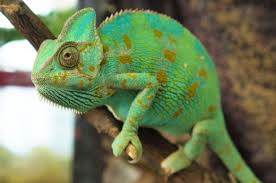 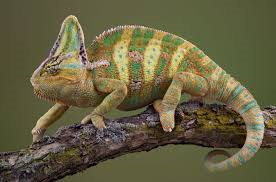 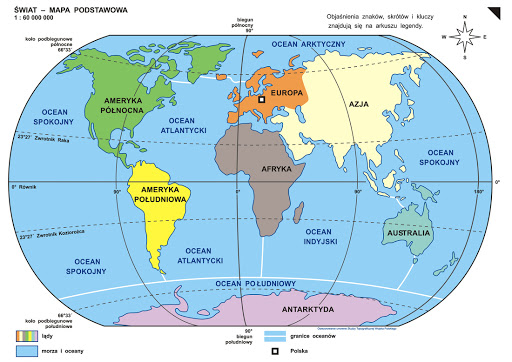 „Odgadnij kto to”- zagadka Ten dość znany dziwny ptak Elegancki nosi frakI we fraku swym na co dzień Bierze kąpiel w zimnej wodzie.PINGWIN 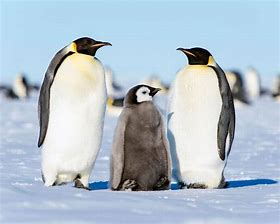 „ Ciekawostki o pingwinie”- obejrzy filmik.https://www.youtube.com/watch?v=kxzMw1C7id8„ Pingwinek”- praca plastyczna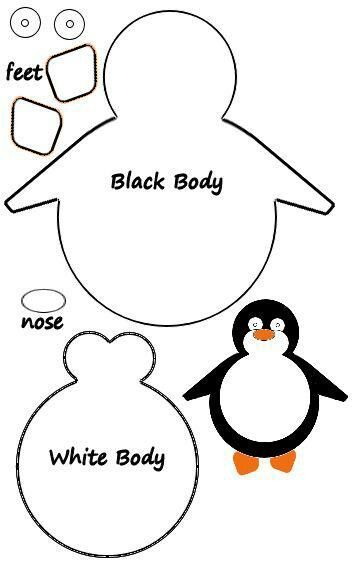 „ Chodź jak pingwin”- zabawa ruchowa.Dziecko chodzi jak pingwin z balonem miedzy nogami.Dn. 09.06 .2020r. CZĘŚĆ I Temat dnia:  Z wizytą w ZOO.Zabawa z muzyką https://www.youtube.com/watch?v=xm93WFJ7bNs2.  Wiersz „W ZOO”- wysłuchaj i opowiedz na pytaniaW ZOO By kolibry przez wronęNie ostały zjedzone,By przypadkiem też wronyNie zjadł lis wygłodzony,Żeby lis zaś przy tymNie zjadł wilk z apetytem,By pantera w chwil kilkaNie zdążyła zjeść wilkaI pantery by tygrysNa śniadanie nie przegryzł,By tygrysa ( zgadliście!)Nie zjadł lew, oczywiście...O to dbać musi stale,Pilnie patrząc wokołoStary Michał Kawalec,Co dozorcą jest w ZOO.Musi dbać i o siebie,Żeby sam przypadkiemLwią się nie stał kolacjąLub tygrysim obiadkiem.Pytania :- czy byłaś kiedyś w zoo?- jak wyjaśnić swoimi słowami, czym jest zoo?- dlaczego niektóre zwierzęta mieszkają w zoo?- jak należy tam się zachowywać?- czy można karmić zwierzęta w zoo?3. „ odgadnij zagadki o zwierzętach”- obejrzy filmikhttps://www.youtube.com/watch?v=xlXEn3l6vYM4.  „Wybierz się z Julką na wycieczkę do  zoo” – karty pracy str. 30a5. „ Połącz liniami rysunki” - karty pracy str.30b 6. „ Żyrafa”- praca plastyczna. Technika dowolnaTworzenie cętkowanych żyraf. 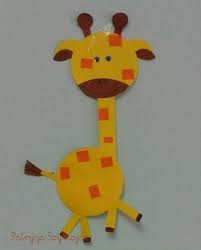 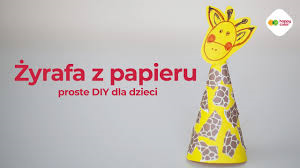 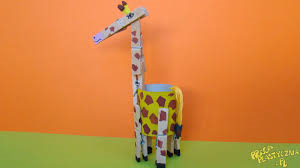 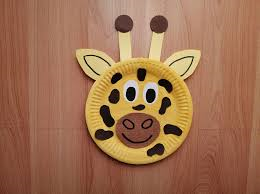 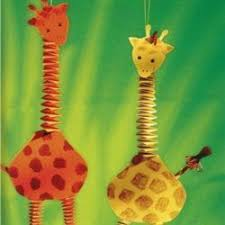 „ Małpi gaj”- zabawa ruchowa.Rodzic rozkłada wspólnie z dzieckiem tor przeszkód (  piankowe schody, podest, rozłożona skakanka, krzesełko). Dziecko zmienia się w małpkę, której ulubionym zajęciem jest wspinanie się na przeszkody. Dn. 10.06 .2020r. CZĘŚĆ II Temat dnia:  Polskie zwierzęta.„ Gąbkowe łapki”- praca plastyczna Wycinanie odcisków łap zwierząt z gąbki. Następnie odciskają w farbie łapkę na kartonie.Ćwiczenia logopedyczne usprawniające narząd mowy – język, wargi, żuchwę:Rzeka – dzieci naśladują łódkę płynącą po rzece od brzegu do brzegu – poruszają językiem pomiędzy otwartymi kącikami ust. Następnie naśladują odgłos rzeki: plum, plum, plum.Rybki – dzieci naśladują rybki, które wyskakują z wody – unoszą czubek języka w stronę nosa, a po chwili opierają go o górne zęby, kilkakrotnie powtarzają ten ruch.Pszczółki – dzieci naśladują ruchy latających pszczół – opierają język o wewnętrzną stronę górnych zębów, a następnie język opada do wewnętrznej strony dolnych zębów.Miód – dzieci naśladują misia, który zjadł baryłkę miodu i oblizuje się po jego zjedzeniu – prowadzą język ruchem okrężnym po górnej i po dolnej wardze.Czyste powietrze – dzieci wdychają świeże powietrze – wciągają powietrze nosem i wypuszczają ustami.Wąż – wśród trawy sunie wąż, dzieci naśladują odgłos syczenia węża na głosce sssssss – opierają język o dolne zęby, rozciągają wargi szeroko – jak do uśmiechu. Kontrolują w lusterku, czy język nie wychodzi przed zęby.3. Zabawy paluszkowehttps://www.youtube.com/watch?v=leJ4gh_H4t4&list=PLieGE089x77ANs8g4t2GCvCpsSCzlyeNahttps://www.youtube.com/watch?v=qhvS9qq8_g8&list=PL-z_y891E6Xw8E7JVbB7FANrGIwdivifGhttps://www.youtube.com/watch?v=YJyNoFkud6g&list=PLAH5f4r7ahzxBJ-RULqecr45XVoeKRn4a&index=2„ Pomaluj- karta pracy 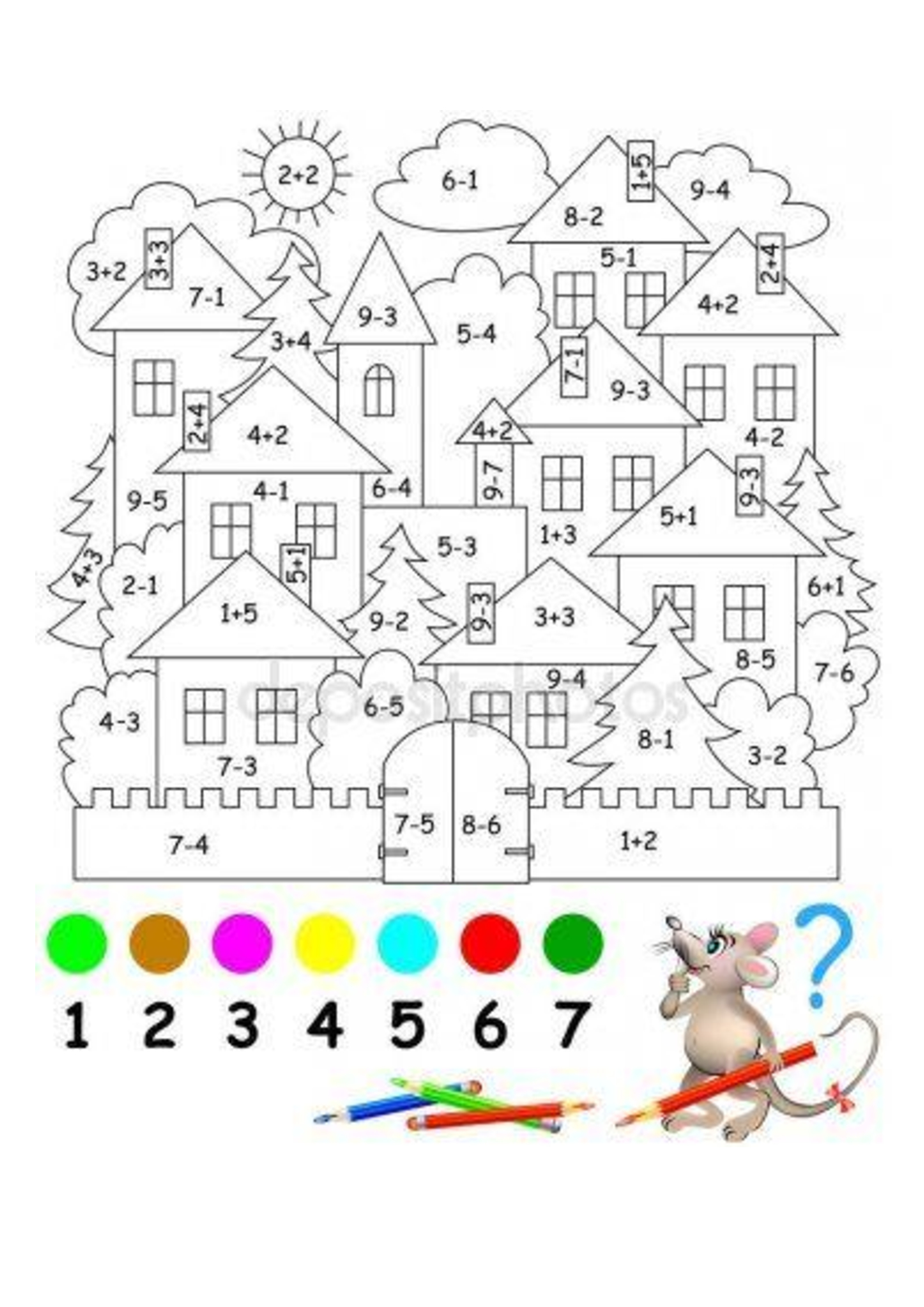 Dn. 12.06 .2020r. CZĘŚĆ II Temat dnia:  Zwierzęta aktywne nocą. Zabawy z podskokami przy muzyce. https://www.youtube.com/channel/UCNvmmTV6Jxhc17vlp6kB0XQ „ Pomóż nietoperzowi”- karta pracy 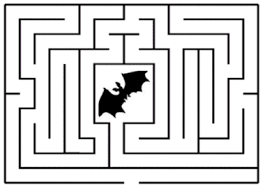  „Wykonaj działania”- karta pracy 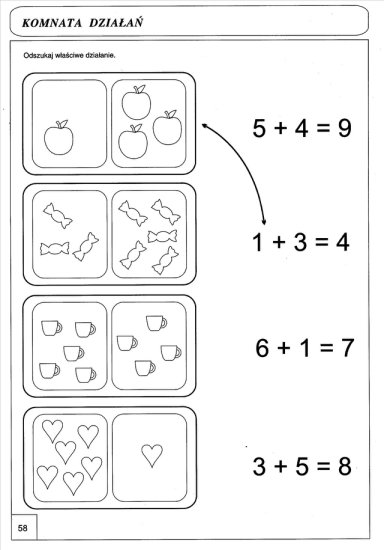 „ Połącz kropki”- karta pracy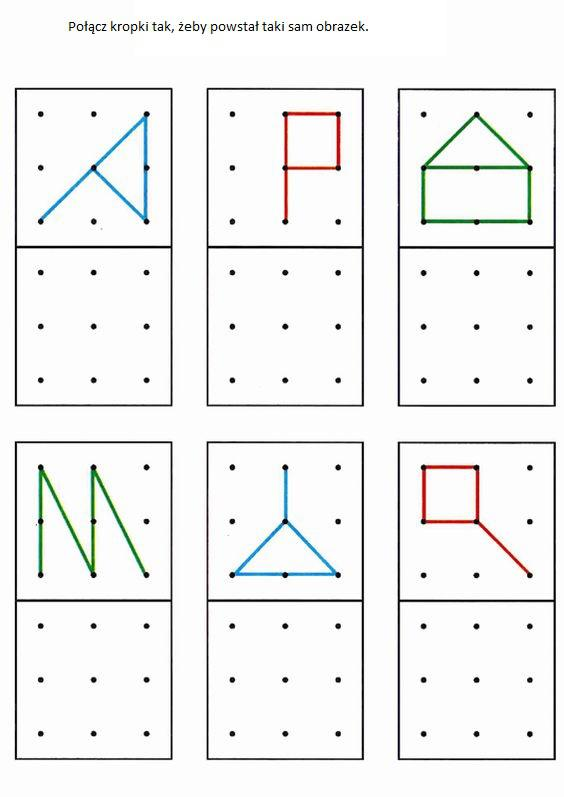 